		St. Patrick’s N.S. Booklist 2022-2023	                    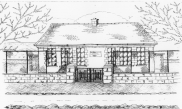                                                     Senior Infants              School opens 9.20am on Thursday September 1st 2022Please pay Art & Craft fees before end of September if possible.  Fees are payable by cash (sealed envelope to school office clearly marked with name), or cheque (payable to St. Patrick’s NS) or via card payment on the Databiz portal. SCHOOL COSTSPlease put your child’s name on all books, coats, hats, jumpers/cardigans drink container, lunch box and other belongings.    Books to be Purchased by Parents:Operation Maths (At School book & At Home book – PACK) EdcoNew Wave Mental Maths for Senior Infants (Prime-Ed)Grow in Love Senior Infants (Veritas)All Write Now Senior Infants (Folens) Just Phonics Senior Infants (Educate.ie)*Plastic covers are not necessary for workbooks but please label all books clearly on the outside front cover.  Copies & ancillary materials:1x Blank 40 page copy2 x 15A Project Copies (half blank/half lined)1 x A4  Zip Folder for homework1 x A5  Zip Folder for reader1x A4 Manila Folder (for finished work)  Each child will need the following items in a pencil case, which will be left in school:4 x Pencils 1 x Rubber1x Sharpener1 x 12 pack of Twistable Crayons2 x Large Pritt Stick Glue 1 x Whiteboard MarkerEach item must be labelled with your child’s name.PLEASE REMEMBER NO MARKERS ALLOWED IN CLASSROOMArt & Crafts FeesPhotocopying FeeBook Rental Scheme for English Guided Reading€20€20€15TOTAL:                                                                                             €55